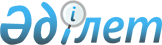 Аудандық мәслихаттың 2014 жылғы 24 желтоқсандағы № 28/294 "2015-2017
жылдарға арналған аудандық бюджет туралы" шешіміне өзгерістер енгізу туралыМаңғыстау облысы Мұнайлы аудандық мәслихатының 2015 жылғы 28 қазандағы № 38/414 шешімі. Маңғыстау облысы Әділет департаментінде 2015 жылғы 09 қарашада № 2859 болып тіркелді      РҚАО-ның ескертпесі.

      Құжаттың мәтінінде түпнұсқаның пунктуациясы мен орфографиясы сақталған.      Қазақстан Республикасының 2008 жылғы 4 желтоқсандағы Бюджет кодексінің 106, 109 баптарына, «Қазақстан Республикасындағы жергілікті мемлекеттік басқару және өзін-өзі басқару туралы» 2001 жылғы 23 қаңтардағы Қазақстан Республикасы Заңының 6-бабының 1-тармағының 1) тармақшасына және «Облыстық мәслихаттың 2014 жылғы 11 желтоқсандағы № 21/304 «2015-2017 жылдарға арналған облыстық бюджет туралы» шешіміне өзгерістер енгізу туралы» Маңғыстау облыстық мәслихатының 2015 жылғы 23 қазандағы № 28/422 (нормативтік құқықтық кесімдерді мемлекеттік тіркеудің тізілімінде № 2849 болып тіркелген) шешіміне сәйкес, Мұнайлы аудандық мәслихаты ШЕШІМ ҚАБЫЛДАДЫ:



      1. Аудандық мәслихаттың 2014 жылғы 24 желтоқсандағы № 28/294 «2015-2017 жылдарға арналған аудандық бюджет туралы» (нормативтік құқықтық кесімдерді мемлекеттік тіркеу тізілімінде № 2584 болып тіркелген, 2015 жылғы 23 қаңтарда № 6-7 (457-458) «Мұнайлы» газетінде жарияланған) шешіміне мынадай өзгерістер енгізілсін:



      1-тармақ жаңа редакцияда жазылсын:

      «1. 2015 жылға арналған аудандық бюджет 1-қосымшаға сәйкес мынадай көлемдерде бекітілсін:

      1) кірістер – 10 300 546 мың теңге, оның ішінде:

      салықтық түсімдер бойынша – 4 095 266 мың теңге;

      салықтық емес түсімдер бойынша – 19 728 мың теңге;

      негізгі капиталды сатудан түсетін түсімдер бойынша– 382 005 мың теңге;

      трансферттер түсімдері бойынша – 5 803 547 мың теңге;

      2) шығындар – 10 312 994 мың теңге;

      3) таза бюджеттік кредиттеу – 262 643 мың теңге, соның ішінде:

      бюджеттік кредиттер – 330 003 мың теңге;

      бюджеттік кредиттерді өтеу – 67 360 мың теңге;

      4) қаржы активтерімен жасалатын операциялар бойынша сальдо – 0 теңге, соның ішінде:

      қаржы активтерін сатып алу - 0 теңге;

      мемлекеттің қаржы активтерін сатудан түсетін түсімдер – 0 теңге;

      5) бюджет тапшылығы (профициті) – 275 091 мың теңге;

      6) бюджет тапшылығын қаржыландыру (профицитін пайдалану) – 275 091 мың теңге.».



      2-тармақтың 2 және 4 тармақшалары жаңа редакцияда жазылсын:

      «2) төлем көзінен салық салынбайтын табыстардан ұсталатын жеке табыс салығы – 77,3 пайыз;

      4) төлем көзінен салық салынбайтын шетелдік азаматтар табыстарынан ұсталатын жеке табыс салығы – 40,3 пайыз;».



      6-тармақ алынып тасталсын.



      көрсетілген шешімнің 1 және 6 қосымшалары осы шешімнің 1 және  2 қосымшаларына сәйкес жаңа редакцияда жазылсын.



      2. Осы шешімнің орындалуын бақылау аудандық бюджет комиссиясына жүктелсін (комиссия төрағасының орынбасары Н.Жолбаев).



      3. Маңғыстау облысының Әділет департаментінде мемлекеттік тіркеуден өткен соң осы шешімді аудан әкімдігінің ресми сайтында және «Әділет» ақпараттық-құқықтық жүйесінде ресми жариялауды қамтамасыз етсін (Б. Назар).



      4. Осы шешім 2015 жылғы 1 қаңтардан бастап қолданысқа енгізіледі.      Сессия төрағасы                         С.Есенкулов

 

      Аудандық мәслихат

      хатшысы                                 Б. Назар

       «КЕЛІСІЛДІ»

      «Мұнайлы аудандық экономика

      және қаржы бөлімі»

      мемлекеттік мекемесі басшысының

      міндетін атқарушы

      А. Көшекбаева

      28 қазан 2015 жыл

 

Мұнайлы аудандық мәслихатының

2015 жылғы 28 қазандағы

№ 38/414 шешіміне 1 қосымша 2015 жылға арналған аудандық бюджет

Мұнайлы аудандық мәслихатының

2015 жылғы 28 қазандағы

№ 38/414 шешіміне 2 қосымша 2015 жылға арналған әрбір ауылдың, ауылдық округтің бюджеттік бағдарламаларының тізбесі
					© 2012. Қазақстан Республикасы Әділет министрлігінің «Қазақстан Республикасының Заңнама және құқықтық ақпарат институты» ШЖҚ РМК
				Сан
Сын
Ішкі сын
Атауы
Сомасы, мың тенге
111231. К І Р І С Т Е Р10 300 5461Салықтық түсімдер4 095 26601Табыс салығы1 326 7822Жеке табыс салығы1 326 78203Әлеуметтік салық1 064 7581Әлеуметтік салық1 064 75804Меншікке салынатын салықтар1 626 8521Мүлікке салынатын салықтар1 566 4443Жер салығы14 9624Көлік құралдарына салынатын салық45 2005Бірыңғай жер салығы24605Тауарларға, жұмыстарға және қызметтерге салынатын iшкi салықтар56 4592Акциздер7 9313Табиғи және басқа да ресурстарды пайдаланғаны үшiн түсетiн түсiмдер14 0004Кәсіпкерлік және кәсіби қызметті жүргізгені үшін алынатын алымдар34 52807Басқа да салықтар651Басқа да салықтар6508Заңдық маңызы бар әрекеттерді жасағаны және (немесе) оған уәкілеттігі бар мемлекеттік органдар немесе лауазымды адамдар құжаттар бергені үшін алынатын міндетті төлемдер20 3501Мемлекеттік баж20 3502Салықтық емес түсiмдер19 72801Мемлекеттік меншіктен түсетін кірістер16 4081Мемлекеттік кәсіпорындардың таза кірісі бөлігінің түсімдері4 4325Мемлекет меншігіндегі мүлікті жалға беруден түсетін кірістер11 8857Мамандандырылған ұйымдарға жергілікті бюджеттен берілген бюджеттік кредиттер бойынша сыйақылар9104Мемлекеттік бюджеттен қаржыландырылатын, сондай-ақ Қазақстан Республикасы Ұлттық Банкінің бюджетінен (шығыстар сметасынан) ұсталатын және қаржыландырылатын мемлекеттік мекемелер салатын айыппұлдар, өсімпұлдар, санкциялар, өндіріп алулар6101Мұнай секторы ұйымдарынан түсетін түсімдерді қоспағанда, мемлекеттік бюджеттен қаржыландырылатын, сондай-ақ Қазақстан Республикасы Ұлттық Банкінің бюджетінен (шығыстар сметасынан) ұсталатын және қаржыландырылатын мемлекеттік мекемелер салатын айыппұлдар, өсімпұлдар, санкциялар, өндіріп алулар61006Басқа да салықтық емес түсімдер2 7101Басқа да салықтық емес түсімдер2 7103Негізгі капиталды сатудан түсетін түсімдер382 00503Жерді және материалдық емес активтерді сату 382 0051Жерді сату 371 7762Материалдық емес активтерді сату 10 2294Трансферттердің түсімдері5 803 54702Мемлекеттік басқарудың жоғары тұрған органдарынан түсетін трансферттер5 803 5472Облыстық бюджеттен түсетін трансферттер5 803 547Фтоп
Әкімші
Бағ
Атауы
Сомасы, мың тенге
111232. ШЫҒЫСТАР10 312 99401Жалпы сипаттағы мемлекеттік қызметтер345 451112Аудан (облыстық маңызы бар қала) мәслихатының аппараты16 427001Аудан (облыстық маңызы бар қала) мәслихатының қызметін қамтамасыз ету жөніндегі қызметтер15 527003Мемлекеттік органның күрделі шығыстары900122Аудан (облыстық маңызы бар қала) әкімінің аппараты105 939001Аудан (облыстық маңызы бар қала) әкімінің қызметін қамтамасыз ету жөніндегі қызметтер101 942003Мемлекеттік органның күрделі шығыстары1 607009Ведомстволық бағыныстағы мемлекеттік мекемелерінің және ұйымдарының күрделі шығыстары2 390Маңғыстау ауылы әкімінің аппараты123Қаладағы аудан, аудандық маңызы бар қала, кент, ауыл, ауылдық округ әкімінің аппараты41 753001Қаладағы аудан, аудандық маңызы бар қала, кент, ауыл, ауылдық округ әкімінің қызметін қамтамасыз ету жөніндегі қызметтер32 573022Мемлекеттік органның күрделі шығыстары250032Ведомстволық бағыныстағы мемлекеттік мекемелерінің және ұйымдарының күрделі шығыстары8 930Баянды ауылы әкімінің аппараты123Қаладағы аудан, аудандық маңызы бар қала, кент, ауыл, ауылдық округ әкімінің аппараты16 787001Қаладағы аудан, аудандық маңызы бар қала, кент, ауыл, ауылдық округ әкімінің қызметін қамтамасыз ету жөніндегі қызметтер16 514022Мемлекеттік органның күрделі шығыстары273Қызылтөбе ауылдық округі әкімінің аппараты123Қаладағы аудан, аудандық маңызы бар қала, кент, ауыл, ауылдық округ әкімінің аппараты22 750001Қаладағы аудан, аудандық маңызы бар қала, кент, ауыл, ауылдық округ әкімінің қызметін қамтамасыз ету жөніндегі қызметтер22 750Атамекен ауылдық округі әкімінің аппараты123Қаладағы аудан, аудандық маңызы бар қала, кент, ауыл, ауылдық округ әкімінің аппараты20 862001Қаладағы аудан, аудандық маңызы бар қала, кент, ауыл, ауылдық округ әкімінің қызметін қамтамасыз ету жөніндегі қызметтер20 762022Мемлекеттік органның күрделі шығыстары100Басқұдық ауылдық округі әкімінің аппараты123Қаладағы аудан, аудандық маңызы бар қала, кент, ауыл, ауылдық округ әкімінің аппараты24 254001Қаладағы аудан, аудандық маңызы бар қала, кент, ауыл, ауылдық округ әкімінің қызметін қамтамасыз ету жөніндегі қызметтер23 864022Мемлекеттік органның күрделі шығыстары100032Ведомстволық бағыныстағы мемлекеттік мекемелерінің және ұйымдарының күрделі шығыстары290Дәулет ауылдық округі әкімінің аппараты123Қаладағы аудан, аудандық маңызы бар қала, кент, ауыл, ауылдық округ әкімінің аппараты27 163001Қаладағы аудан, аудандық маңызы бар қала, кент, ауыл, ауылдық округ әкімінің қызметін қамтамасыз ету жөніндегі қызметтер17 001022Мемлекеттік органның күрделі шығыстары1 232032Ведомстволық бағыныстағы мемлекеттік мекемелерінің және ұйымдарының күрделі шығыстары8 930Батыр ауылдық округі әкімінің аппараты123Қаладағы аудан, аудандық маңызы бар қала, кент, ауыл, ауылдық округ әкімінің аппараты16 082001Қаладағы аудан, аудандық маңызы бар қала, кент, ауыл, ауылдық округ әкімінің қызметін қамтамасыз ету жөніндегі қызметтер15 964022Мемлекеттік органның күрделі шығыстары118459Ауданның (облыстық маңызы бар қаланың) экономика және қаржы бөлімі25 883001Ауданның (облыстық маңызы бар қаланың) экономикалық саясатын қалыптастыру мен дамыту, мемлекеттік жоспарлау, бюджеттік атқару және коммуналдық меншігін басқару саласындағы мемлекеттік саясатты іске асыру жөніндегі қызметтер20 572003Салық салу мақсатында мүлікті бағалауды жүргізу1 451010Жекешелендіру, коммуналдық меншікті басқару, жекешелендіруден кейінгі қызмет және осыған байланысты дауларды реттеу 3 023015Мемлекеттік органның күрделі шығыстары837458Ауданның (облыстық маңызы бар қаланың) тұрғын үй-коммуналдық шаруашылығы, жолаушылар көлігі және автомобиль жолдары бөлімі27 322001Жергілікті деңгейде тұрғын үй-коммуналдық шаруашылығы, жолаушылар көлігі және автомобиль жолдары саласындағы мемлекеттік саясатты іске асыру жөніндегі қызметтер 18 920013Мемлекеттік органның күрделі шығыстары200067Ведомстволық бағыныстағы мемлекеттік мекемелерінің және ұйымдарының күрделі шығыстары8 202467Ауданның (облыстық маңызы бар қаланың) құрылыс бөлімі229040Мемлекеттік органдардың объектілерін дамыту22902Қорғаныс10 118122Аудан (облыстық маңызы бар қала) әкімінің аппараты10 118005Жалпыға бiрдей әскери мiндеттi атқару шеңберiндегі iс-шаралар10 11803Қоғамдық тәртіп, қауіпсіздік, құқықтық, сот, қылмыстық-атқару қызметі12 882458Ауданның (облыстық маңызы бар қаланың) тұрғын үй-коммуналдық шаруашылығы, жолаушылар көлігі және автомобиль жолдары бөлімі5 496021Елдi мекендерде жол қозғалысы қауiпсiздiгін қамтамасыз ету5 496499Ауданның (облыстық маңызы бар қаланың) азаматтық хал актілерін тіркеу бөлімі 7 386001Жергілікті деңгейде азаматтық хал актілерін тіркеу саласындағы мемлекеттік саясатты іске асыру жөніндегі қызметтер3 936003Мемлекеттік органның күрделі шығыстары3 45004Білім беру6 203 986Маңғыстау ауылы әкімінің аппараты123Қаладағы аудан, аудандық маңызы бар қала, кент, ауыл, ауылдық округ әкімінің аппараты280 301004Мектепке дейінгі тәрбие мен оқыту ұйымдарының қызметін қамтамасыз ету28 291041Мектепке дейінгі білім беру ұйымдарында мемлекеттік білім беру тапсырысын іске асыруға252 010Баянды ауылы әкімінің аппараты123Қаладағы аудан, аудандық маңызы бар қала, кент, ауыл, ауылдық округ әкімінің аппараты90 928041Мектепке дейінгі білім беру ұйымдарында мемлекеттік білім беру тапсырысын іске асыруға90 928Қызылтөбе ауылдық округі әкімінің аппараты123Қаладағы аудан, аудандық маңызы бар қала, кент, ауыл, ауылдық округ әкімінің аппараты134 512005Ауылдық жерлерде балаларды мектепке дейін тегін алып баруды және кері алып келуді ұйымдастыру12 450041Мектепке дейінгі білім беру ұйымдарында мемлекеттік білім беру тапсырысын іске асыруға122 062Атамекен ауылдық округі әкімінің аппараты123Қаладағы аудан, аудандық маңызы бар қала, кент, ауыл, ауылдық округ әкімінің аппараты191 595005Ауылдық жерлерде балаларды мектепке дейін тегін алып баруды және кері алып келуді ұйымдастыру35 370041Мектепке дейінгі білім беру ұйымдарында мемлекеттік білім беру тапсырысын іске асыруға156 225Басқұдық ауылдық округі әкімінің аппараты123Қаладағы аудан, аудандық маңызы бар қала, кент, ауыл, ауылдық округ әкімінің аппараты232 355005Ауылдық жерлерде балаларды мектепке дейін тегін алып баруды және кері алып келуді ұйымдастыру65 016041Мектепке дейінгі білім беру ұйымдарында мемлекеттік білім беру тапсырысын іске асыруға167 339Дәулет ауылдық округі әкімінің аппараты123Қаладағы аудан, аудандық маңызы бар қала, кент, ауыл, ауылдық округ әкімінің аппараты47 109005Ауылдық жерлерде балаларды мектепке дейін тегін алып баруды және кері алып келуді ұйымдастыру3 069041Мектепке дейінгі білім беру ұйымдарында мемлекеттік білім беру тапсырысын іске асыруға44 040Батыр ауылдық округі әкімінің аппараты123Қаладағы аудан, аудандық маңызы бар қала, кент, ауыл, ауылдық округ әкімінің аппараты44 558005Ауылдық жерлерде балаларды мектепке дейін тегін алып баруды және кері алып келуді ұйымдастыру44 558464Ауданның (облыстық маңызы бар қаланың) білім бөлімі3 691 780001Жергілікті деңгейде білім беру саласындағы мемлекеттік саясатты іске асыру жөніндегі қызметтер27 644003Жалпы білім беру3 186 523005Ауданның (облыстық маңызы бар қаланың) мемлекеттік білім беру мекемелер үшін оқулықтар мен оқу-әдiстемелiк кешендерді сатып алу және жеткізу137 795006Балаларға қосымша білім беру 129 223007Аудандық (қалалық) ауқымдағы мектеп олимпиадаларын және мектептен тыс іс-шараларды өткiзу3 286009Мектепке дейінгі тәрбие мен оқыту ұйымдарының қызметін қамтамасыз ету29 109012Мемлекеттік органның күрделі шығыстары1 950015Жетім баланы (жетім балаларды) және ата-аналарының қамқорынсыз қалған баланы (балаларды) күтіп-ұстауға қамқоршыларға (қорғаншыларға) ай сайынға ақшалай қаражат төлемі16 471022Жетім баланы (жетім балаларды) және ата-анасының қамқорлығынсыз қалған баланы (балаларды) асырап алғаны үшін Қазақстан Республикасының азаматтарына біржолғы ақша қаражатын төлеуге арналған төлемдер446040Мектепке дейінгі білім беру ұйымдарында мемлекеттік білім беру тапсырысын іске асыруға103 229067Ведомстволық бағыныстағы мемлекеттік мекемелерінің және ұйымдарының күрделі шығыстары56 104465Ауданның (облыстық маңызы бар қаланың) дене шынықтыру және спорт бөлімі34 724017Балалар мен жасөспірімдерге спорт бойынша қосымша білім беру34 724466Ауданның (облыстық маңызы бар қаланың) сәулет, қала құрылысы және құрылыс бөлімі425 300037Білім беру объектілерін салу және реконструкциялау425 300467Ауданның (облыстық маңызы бар қаланың) құрылыс бөлімі1 030 824037Білім беру объектілерін салу және реконструкциялау1 030 82406Әлеуметтiк көмек және әлеуметтiк қамтамасыз ету485 719Маңғыстау ауылы әкімінің аппараты123Қаладағы аудан, аудандық маңызы бар қала, кент, ауыл, ауылдық округ әкімінің аппараты1 755003Мұқтаж азаматтарға үйінде әлеуметтік көмек көрсету1 755Қызылтөбе ауылдық округі әкімінің аппараты123Қаладағы аудан, аудандық маңызы бар қала, кент, ауыл, ауылдық округ әкімінің аппараты409003Мұқтаж азаматтарға үйінде әлеуметтік көмек көрсету409464Ауданның (облыстық маңызы бар қаланың) білім бөлімі1 065030Патронат тәрбиешілерге берілген баланы (балаларды) асырап бағу 1 065451Ауданның (облыстық маңызы бар қаланың) жұмыспен қамту және әлеуметтік бағдарламалар бөлімі482 087001Жергілікті деңгейде халық үшін әлеуметтік бағдарламаларды жұмыспен қамтуды қамтамасыз етуді іске асыру саласындағы мемлекеттік саясатты іске асыру жөніндегі қызметтер 22 220002Жұмыспен қамту бағдарламасы70 303004Ауылдық жерлерде тұратын денсаулық сақтау, білім беру, әлеуметтік қамтамасыз ету, мәдениет, спорт және ветеринария мамандарына отын сатып алуға Қазақстан Республикасының заңнамасына сәйкес әлеуметтік көмек көрсету31 835005Мемлекеттік атаулы әлеуметтік көмек7 179006Тұрғын үйге көмек көрсету297007Жергілікті өкілетті органдардың шешімі бойынша мұқтаж азаматтардың жекелеген топтарына әлеуметтік көмек279 248010Үйден тәрбиеленіп оқытылатын мүгедек балаларды материалдық қамтамасыз ету6 928011Жәрдемақыларды және басқа да әлеуметтік төлемдерді есептеу, төлеу мен жеткізу бойынша қызметтерге ақы төлеу2 295014Мұқтаж азаматтарға үйде әлеуметтік көмек көрсету 23 02801618 жасқа дейінгі балаларға мемлекеттік жәрдемақылар7 974017Мүгедектерді оңалту жеке бағдарламасына сәйкес, мұқтаж мүгедектерді міндетті гигиеналық құралдармен және ымдау тілі мамандарының қызмет көрсетуін, жеке көмекшілермен қамтамасыз ету24 974021Мемлекеттік органның күрделі шығыстары1 568025"Өрлеу" жобасы бойынша келісілген қаржылай көмекті енгізу1 057052Ұлы Отан соғысындағы Жеңістің жетпіс жылдығына арналған іс-шараларды өткізу3 181458Ауданның (облыстық маңызы бар қаланың) тұрғын үй-коммуналдық шаруашылығы, жолаушылар көлігі және автомобиль жолдары бөлімі403050Мүгедектердің құқықтарын қамтамасыз ету және өмір сүру сапасын жақсарту жөніндегі іс-шаралар жоспарын іске асыру40307Тұрғын үй-коммуналдық шаруашылық1 942 903464Ауданның (облыстық маңызы бар қаланың) білім бөлімі1 606026Жұмыспен қамту 2020 жол картасы бойынша қалаларды және ауылдық елді мекендерді дамыту шеңберінде объектілерді жөндеу1 606466Ауданның (облыстық маңызы бар қаланың) сәулет, қала құрылысы және құрылыс бөлімі152 586003Коммуналдық тұрғын үй қорының тұрғын үйін жобалау және (немесе) салу, реконструкциялау 3 000005Коммуналдық шаруашылығын дамыту7 176058Елді мекендердегі сумен жабдықтау және су бұру жүйелерін дамыту142 410467Ауданның (облыстық маңызы бар қаланың) құрылыс бөлімі1 310 198003Коммуналдық тұрғын үй қорының тұрғын үйін жобалау және (немесе) салу, реконструкциялау28 035004Инженерлік-коммуникациялық инфрақұрылымды жобалау, дамыту және (немесе) жайластыру298 197005Коммуналдық шаруашылығын дамыту263 564007Қаланы және елді мекендерді абаттандыруды дамыту1 000058Елді мекендердегі сумен жабдықтау және су бұру жүйелерін дамыту719 402458Ауданның (облыстық маңызы бар қаланың) тұрғын үй-коммуналдық шаруашылығы, жолаушылар көлігі және автомобиль жолдары бөлімі36 665018Елді мекендерді абаттандыру және көгалдандыру21 329041Жұмыспен қамту 2020 жол картасы бойынша қалаларды және ауылдық елді мекендерді дамыту шеңберінде объектілерді жөндеу және абаттандыру14 736049Көп пәтерлі тұрғын үйлерде энергетикалық аудит жүргізу600Маңғыстау ауылы әкімінің аппараты123Қаладағы аудан, аудандық маңызы бар қала, кент, ауыл, ауылдық округ әкімінің аппараты111 390008Елді мекендердегі көшелерді жарықтандыру50 393009Елді мекендердің санитариясын қамтамасыз ету31 676011Елді мекендерді абаттандыру мен көгалдандыру29 321Баянды ауылы әкімінің аппараты123Қаладағы аудан, аудандық маңызы бар қала, кент, ауыл, ауылдық округ әкімінің аппараты40 166008Елді мекендердегі көшелерді жарықтандыру12 375009Елді мекендердің санитариясын қамтамасыз ету15 903011Елді мекендерді абаттандыру мен көгалдандыру10 380027Жұмыспен қамту 2020 жол картасы бойынша қалаларды және ауылдық елді мекендерді дамыту шеңберінде объектілерді жөндеу және абаттандыру1 508Қызылтөбе ауылдық округі әкімінің аппараты123Қаладағы аудан, аудандық маңызы бар қала, кент, ауыл, ауылдық округ әкімінің аппараты85 313008Елді мекендердегі көшелерді жарықтандыру51 092009Елді мекендердің санитариясын қамтамасыз ету25 313011Елді мекендерді абаттандыру мен көгалдандыру8 282027Жұмыспен қамту 2020 жол картасы бойынша қалаларды және ауылдық елді мекендерді дамыту шеңберінде объектілерді жөндеу және абаттандыру626Атамекен ауылдық округі әкімінің аппараты123Қаладағы аудан, аудандық маңызы бар қала, кент, ауыл, ауылдық округ әкімінің аппараты53 896008Елді мекендердегі көшелерді жарықтандыру25 296009Елді мекендердің санитариясын қамтамасыз ету15 903011Елді мекендерді абаттандыру мен көгалдандыру10 158027Жұмыспен қамту 2020 жол картасы бойынша қалаларды және ауылдық елді мекендерді дамыту шеңберінде объектілерді жөндеу және абаттандыру2 539Басқұдық ауылдық округі әкімінің аппараты123Қаладағы аудан, аудандық маңызы бар қала, кент, ауыл, ауылдық округ әкімінің аппараты56 207008Елді мекендердегі көшелерді жарықтандыру27 591009Елді мекендердің санитариясын қамтамасыз ету15 903011Елді мекендерді абаттандыру мен көгалдандыру11 130027Жұмыспен қамту 2020 жол картасы бойынша қалаларды және ауылдық елді мекендерді дамыту шеңберінде объектілерді жөндеу және абаттандыру1 583Дәулет ауылдық округі әкімінің аппараты123Қаладағы аудан, аудандық маңызы бар қала, кент, ауыл, ауылдық округ әкімінің аппараты51 899008Елді мекендердегі көшелерді жарықтандыру21 946009Елді мекендердің санитариясын қамтамасыз ету20 432011Елді мекендерді абаттандыру мен көгалдандыру9 088027Жұмыспен қамту 2020 жол картасы бойынша қалаларды және ауылдық елді мекендерді дамыту шеңберінде объектілерді жөндеу және абаттандыру433Батыр ауылдық округі әкімінің аппараты123Қаладағы аудан, аудандық маңызы бар қала, кент, ауыл, ауылдық округ әкімінің аппараты42 977008Елді мекендердегі көшелерді жарықтандыру7 981009Елді мекендердің санитариясын қамтамасыз ету27 736011Елді мекендерді абаттандыру мен көгалдандыру6 883027Жұмыспен қамту 2020 жол картасы бойынша қалаларды және ауылдық елді мекендерді дамыту шеңберінде объектілерді жөндеу және абаттандыру37708Мәдениет, спорт, туризм және ақпараттық кеңістік214 482465Ауданның (облыстық маңызы бар қаланың) дене шынықтыру және спорт бөлімі11 658001Жергілікті деңгейде дене шынықтыру және спорт саласындағы мемлекеттік саясатты іске асыру жөніндегі қызметтер1 790032Ведомстволық бағыныстағы мемлекеттік мекемелерінің және ұйымдарының күрделі шығыстары4 224006Аудандық (облыстық маңызы бар қалалық) деңгейде спорттық жарыстар өткізу3 540007Әр түрлі спорт түрлері бойынша аудан (облыстық маңызы бар қала) құрама командаларының мүшелерін дайындау және олардың облыстық спорт жарыстарына қатысуы2 104470Аудандық (облыстық маңызы бар қаланың) ішкі саясат және тілдерді дамыту бөлімі26 987001Жергiлiктi деңгейде ақпарат, мемлекеттілікті нығайту және азаматтардың әлеуметтік оптимизімін қалыптастыру саласындағы мемлекеттік саясатты іске асыру жөніндегі қызметтер8 335003Мемлекеттік органның күрделі шығыстары 800004Жастар саясаты саласында іс-шараларды іске асыру11 597005Мемлекеттік ақпараттық саясат жүргізу жөніндегі қызметтер6 255478Ауданның (облыстық маңызы бар қаланың) ішкі саясат, мәдениет және тілдерді дамыту бөлімі36 190001Ақпаратты, мемлекеттілікті нығайту және азаматтардың әлеуметтік сенімділігін қалыптастыру саласында жергілікті деңгейде мемлекеттік саясатты іске асыру жөніндегі қызметтер5 450004Жастар саясаты саласында іс-шараларды іске асыру2 344007Аудандық (қалалық) кiтапханалардың жұмыс iстеуi4 589009Мәдени-демалыс жұмысын қолдау23 807802Ауданның (облыстық маңызы бар қаланың) мәдениет, дене шынықтыру және спорт бөлімі134 276001Жергілікті деңгейде мәдениет, дене шынықтыру және спорт саласында мемлекеттік саясатты іске асыру жөніндегі қызметтер7 993003Мемлекеттік органның күрделі шығыстары 800004Аудандық (қалалық) кiтапханалардың жұмыс iстеуi10 212005Мәдени-демалыс жұмысын қолдау43 708006Ұлттық және бұқаралық спорт түрлерін дамыту59 303007Аудандық (облыстық маңызы бар қалалық) деңгейде спорттық жарыстар өткiзу4 595008Әртүрлi спорт түрлерi бойынша аудан (облыстық маңызы бар қала) құрама командаларының мүшелерiн дайындау және олардың облыстық спорт жарыстарына қатысуы4 889032Ведомстволық бағыныстағы мемлекеттік мекемелер мен ұйымдардың күрделі шығыстары2 776466Ауданның (облыстық маңызы бар қаланың) сәулет, қала құрылысы және құрылыс бөлімі425008Спорт объектілерін дамыту425467Ауданның (облыстық маңызы бар қаланың) құрылыс бөлімі4 946008Cпорт объектілерін дамыту 3 575011Мәдениет объектілерін дамыту1 37109Отын-энергетика кешенi және жер қойнауын пайдалану1 092467Ауданның (облыстық маңызы бар қаланың) құрылыс бөлімі1 092009Жылу-энергетикалық жүйені дамыту1 09210Ауыл, су, орман, балық шаруашылығы, ерекше қорғалатын табиғи аумақтар, қоршаған ортаны және жануарлар дүниесін қорғау, жер қатынастары149 126463Ауданның (облыстық маңызы бар қаланың) жер қатынастары бөлімі14 198001Аудан (облыстық маңызы бар қала) аумағында жер қатынастарын реттеу саласындағы мемлекеттік саясатты іске асыру жөніндегі қызметтер13 778007Мемлекеттік органның күрделі шығыстары420474Ауданның (облыстық маңызы бар қаланың) ауыл шаруашылығы және ветеринария бөлімі52 990001Жергілікті деңгейде ауыл шаруашылығы және ветеринария саласындағы мемлекеттік саясатты іске асыру жөніндегі қызметтер48 753003Мемлекеттік органның күрделі шығыстары1 360012Ауыл шаруашылығы жануарларын сәйкестендіру жөніндегі іс-шараларды өткізу777032Ведомстволық бағыныстағы мемлекеттік мекемелерінің және ұйымдарының күрделі шығыстары2 100459Ауданның (облыстық маңызы бар қаланың) экономика және қаржы бөлімі81 938099Мамандардың әлеуметтік көмек көрсетуі жөніндегі шараларды іске асыру81 93811Өнеркәсіп, сәулет, қала құрылысы және құрылыс қызметі23 817466Ауданның (облыстық маңызы бар қаланың) сәулет, қала құрылысы және құрылыс бөлімі5 815001Құрылыс, облыс қалаларының, аудандарының және елді мекендерінің сәулеттік бейнесін жақсарту саласындағы мемлекеттік саясатты іске асыру және ауданның (облыстық маңызы бар қаланың) аумағын оңтайлы және тиімді қала құрылыстық игеруді қамтамасыз ету жөніндегі қызметтер 5 815467Ауданның (облыстық маңызы бар қаланың) құрылыс бөлімі10 203001Жергілікті деңгейде құрылыс саласындағы мемлекеттік саясатты іске асыру жөніндегі қызметтер9 133017Мемлекеттік органның күрделі шығыстары 1 070468Ауданның (облыстық маңызы бар қаланың) сәулет және қала құрылысы бөлімі7 799001Жергілікті деңгейде сәулет және қала құрылысы саласындағы мемлекеттік саясатты іске асыру жөніндегі қызметтер6 549004Мемлекеттік органның күрделі шығыстары 1 25012Көлiк және коммуникация320 277458Ауданның (облыстық маңызы бар қаланың) тұрғын үй-коммуналдық шаруашылығы, жолаушылар көлігі және автомобиль жолдары бөлімі320 277022Көлік инфрақұрылымын дамыту246 854023Автомобиль жолдарының жұмыс істеуін қамтамасыз ету59 423045Аудандық маңызы бар автомобиль жолдарын және елді-мекендердің көшелерін күрделі және орташа жөндеу14 00013Өзгелер558 117469Ауданның (облыстық маңызы бар қаланың) кәсіпкерлік бөлімі11 593001Жергілікті деңгейде кәсіпкерлікті дамыту саласындағы мемлекеттік саясатты іске асыру жөніндегі қызметтер11 593458Ауданның (облыстық маңызы бар қаланың) тұрғын үй-коммуналдық шаруашылығы, жолаушылар көлігі және автомобиль жолдары бөлімі17 745040«Өңірлерді дамыту» Бағдарламасы шеңберінде өңірлерді экономикалық дамытуға жәрдемдесу бойынша шараларды іске асыру17 745Баянды ауылы әкімінің аппараты123Қаладағы аудан, аудандық маңызы бар қала, кент, ауыл, ауылдық округ әкімінің аппараты9 244040«Өңірлерді дамыту» Бағдарламасы шеңберінде өңірлерді экономикалық дамытуға жәрдемдесу бойынша шараларды іске асыру9 244464Ауданның (облыстық маңызы бар қаланың) білім бөлімі4 256041«Өңірлерді дамыту» Бағдарламасы шеңберінде өңірлерді экономикалық дамытуға жәрдемдесу бойынша шараларды іске асыру4 256466Ауданның (облыстық маңызы бар қаланың) сәулет, қала құрылысы және құрылыс бөлімі135 201077Өңірлерді дамытудың 2020 жылға дейінгі бағдарламасы шеңберінде инженерлік инфрақұрылымды дамыту135 201467Ауданның (облыстық маңызы бар қаланың) құрылыс бөлімі380 078077Өңірлерді дамытудың 2020 жылға дейінгі бағдарламасы шеңберінде инженерлік инфрақұрылымды дамыту380 07814Борышқа қызмет көрсету91459Ауданның (облыстық маңызы бар қаланың) экономика және қаржы бөлімі91021Жергілікті атқарушы органдардың облыстық бюджеттен қарыздар бойынша сыйақылар мен өзге де төлемдерді төлеу бойынша борышына қызмет көрсету9115Трансферттер44 933459Ауданның (облыстық маңызы бар қаланың) экономика және қаржы бөлімі44 933006Нысаналы пайдаланылмаған (толық пайдаланылмаған) трансферттерді қайтару44 9333. ТАЗА БЮДЖЕТТІК КРЕДИТТЕУ262 643Бюджеттік кредиттер330 003459Ауданның (облыстық маңызы бар қаланың) экономика және қаржы бөлімі330 003018Мамандарды әлеуметтік қолдау шараларын іске асыруға берілетін бюджеттік кредиттер330 0035Бюджеттік кредиттерді өтеу67 36001Бюджеттік кредиттерді өтеу67 3601Мемлекеттік бюджеттен берілген бюджеттік кредиттерді өтеу67 3604. ҚАРЖЫ АКТИВТЕРІМЕН ОПЕРАЦИЯЛАР БОЙЫНША САЛЬДО0Қаржы активтерін сатып алу0Мемлекеттің қаржы активтерін сатудан түсетін түсімдер05. БЮДЖЕТ ТАПШЫЛЫҒЫ (ПРОФИЦИТІ)-275 0916. БЮДЖЕТ ТАПШЫЛЫҒЫН ҚАРЖЫЛАНДЫРУ (ПРОФИЦИТІН ПАЙДАЛАНУ)275 091Қарыздар түсімі7Қарыздар түсімі330 00301Мемлекеттік ішкі қарыздар 330 0032Қарыз алу келісім-шарттары330 003Қарыздарды өтеу67 360459Ауданның (облыстық маңызы бар қаланың) экономика және қаржы бөлімі67 360005Жергілікті атқарушы органның жоғары тұрған бюджет алдындағы борышын өтеу67 360Бюджет қаражатының пайдаланылатын қалдықтары12 448Функ ционалдық топ
Әкімшілік
Бағ дар лама
Атауы
01Жалпы сипаттағы мемлекеттік қызметтер көрсетуМаңғыстау ауылы әкімінің аппараты123Қаладағы аудан, аудандық маңызы бар қала, кент, ауыл, ауылдық округ әкімінің аппараты001Қаладағы аудан, аудандық маңызы бар қала, кент, ауыл, ауылдық округ әкімінің қызметін қамтамасыз ету жөніндегі қызметтер022Мемлекеттік органның күрделі шығыстары032Ведомстволық бағыныстағы мемлекеттік мекемелерінің және ұйымдарының күрделі шығыстарыБаянды ауылы әкімінің аппараты123Қаладағы аудан, аудандық маңызы бар қала, кент, ауыл, ауылдық округ әкімінің аппараты001Қаладағы аудан, аудандық маңызы бар қала, кент, ауыл, ауылдық округ әкімінің қызметін қамтамасыз ету жөніндегі қызметтер022Мемлекеттік органның күрделі шығыстарыҚызылтөбе ауылдық округі әкімінің аппараты123Қаладағы аудан, аудандық маңызы бар қала, кент, ауыл, ауылдық округ әкімінің аппараты001Қаладағы аудан, аудандық маңызы бар қала, кент, ауыл, ауылдық округ әкімінің қызметін қамтамасыз ету жөніндегі қызметтерАтамекен ауылдық округі әкімінің аппараты123Қаладағы аудан, аудандық маңызы бар қала, кент, ауыл, ауылдық округ әкімінің аппараты001Қаладағы аудан, аудандық маңызы бар қала, кент, ауыл, ауылдық округ әкімінің қызметін қамтамасыз ету жөніндегі қызметтер022Мемлекеттік органның күрделі шығыстарыБасқұдық ауылдық округі әкімінің аппараты123Қаладағы аудан, аудандық маңызы бар қала, кент, ауыл, ауылдық округ әкімінің аппараты001Қаладағы аудан, аудандық маңызы бар қала, кент, ауыл, ауылдық округ әкімінің қызметін қамтамасыз ету жөніндегі қызметтер022Мемлекеттік органның күрделі шығыстары032Ведомстволық бағыныстағы мемлекеттік мекемелерінің және ұйымдарының күрделі шығыстарыДәулет ауылдық округі әкімінің аппараты123Қаладағы аудан, аудандық маңызы бар қала, кент, ауыл, ауылдық округ әкімінің аппараты001Қаладағы аудан, аудандық маңызы бар қала, кент, ауыл, ауылдық округ әкімінің қызметін қамтамасыз ету жөніндегі қызметтер022Мемлекеттік органның күрделі шығыстары032Ведомстволық бағыныстағы мемлекеттік мекемелерінің және ұйымдарының күрделі шығыстарыБатыр ауылдық округі әкімінің аппараты123Қаладағы аудан, аудандық маңызы бар қала, кент, ауыл, ауылдық округ әкімінің аппараты001Қаладағы аудан, аудандық маңызы бар қала, кент, ауыл, ауылдық округ әкімінің қызметін қамтамасыз ету жөніндегі қызметтер022Мемлекеттік органның күрделі шығыстары04Білім беруМаңғыстау ауылы әкімінің аппараты123Қаладағы аудан, аудандық маңызы бар қала, кент, ауыл, ауылдық округ әкімінің аппараты004Мектепке дейінгі тәрбие мен оқыту ұйымдарының қызметін қамтамасыз ету041Мектепке дейінгі білім беру ұйымдарында мемлекеттік білім беру тапсырысын іске асыруғаБаянды ауылы әкімінің аппараты123Қаладағы аудан, аудандық маңызы бар қала, кент, ауыл, ауылдық округ әкімінің аппараты041Мектепке дейінгі білім беру ұйымдарында мемлекеттік білім беру тапсырысын іске асыруғаҚызылтөбе ауылдық округі әкімінің аппараты123Қаладағы аудан, аудандық маңызы бар қала, кент, ауыл, ауылдық округ әкімінің аппараты005Ауылдық жерлерде балаларды мектепке дейін тегін алып баруды және кері алып келуді ұйымдастыру041Мектепке дейінгі білім беру ұйымдарында мемлекеттік білім беру тапсырысын іске асыруғаАтамекен ауылдық округі әкімінің аппараты123Қаладағы аудан, аудандық маңызы бар қала, кент, ауыл, ауылдық округ әкімінің аппараты005Ауылдық жерлерде балаларды мектепке дейін тегін алып баруды және кері алып келуді ұйымдастыру041Мектепке дейінгі білім беру ұйымдарында мемлекеттік білім беру тапсырысын іске асыруғаБасқұдық ауылдық округі әкімінің аппараты123Қаладағы аудан, аудандық маңызы бар қала, кент, ауыл, ауылдық округ әкімінің аппараты005Ауылдық жерлерде балаларды мектепке дейін тегін алып баруды және кері алып келуді ұйымдастыру041Мектепке дейінгі білім беру ұйымдарында мемлекеттік білім беру тапсырысын іске асыруғаДәулет ауылдық округі әкімінің аппараты123Қаладағы аудан, аудандық маңызы бар қала, кент, ауыл, ауылдық округ әкімінің аппараты005Ауылдық жерлерде балаларды мектепке дейін тегін алып баруды және кері алып келуді ұйымдастыру041Мектепке дейінгі білім беру ұйымдарында мемлекеттік білім беру тапсырысын іске асыруғаБатыр ауылдық округі әкімінің аппараты123Қаладағы аудан, аудандық маңызы бар қала, кент, ауыл, ауылдық округ әкімінің аппараты005Ауылдық жерлерде балаларды мектепке дейін тегін алып баруды және кері алып келуді ұйымдастыру06Әлеуметтік көмек және әлеуметтік қамсыздандыруМаңғыстау ауылы әкімінің аппараты123Қаладағы аудан, аудандық маңызы бар қала, кент, ауыл, ауылдық округ әкімінің аппараты003Мұқтаж азаматтарға үйінде әлеуметтік көмек көрсетуҚызылтөбе ауылдық округі әкімінің аппараты123Қаладағы аудан, аудандық маңызы бар қала, кент, ауыл, ауылдық округ әкімінің аппараты003Мұқтаж азаматтарға үйінде әлеуметтік көмек көрсету07Тұрғын үй -коммуналдық шаруашылықМаңғыстау ауылы әкімінің аппараты123Қаладағы аудан, аудандық маңызы бар қала, кент, ауыл, ауылдық округ әкімінің аппараты008Елді мекендердегі көшелерді жарықтандыру009Елді мекендердің санитариясын қамтамасыз ету011Елді мекендерді абаттандыру мен көгалдандыруБаянды ауылы әкімінің аппараты123Қаладағы аудан, аудандық маңызы бар қала, кент, ауыл, ауылдық округ әкімінің аппараты008Елді мекендердегі көшелерді жарықтандыру009Елді мекендердің санитариясын қамтамасыз ету011Елді мекендерді абаттандыру мен көгалдандыру027Жұмыспен қамту 2020 жол картасы бойынша қалалық және ауылдық елді мекендерді дамыту шеңберінде объектілерді жөндеу және абаттандыруҚызылтөбе ауылдық округі әкімінің аппараты123Қаладағы аудан, аудандық маңызы бар қала, кент, ауыл, ауылдық округ әкімінің аппараты008Елді мекендердегі көшелерді жарықтандыру009Елді мекендердің санитариясын қамтамасыз ету011Елді мекендерді абаттандыру мен көгалдандыру027Жұмыспен қамту 2020 жол картасы бойынша қалалық және ауылдық елді мекендерді дамыту шеңберінде объектілерді жөндеу және абаттандыруАтамекен ауылдық округі әкімінің аппараты123Қаладағы аудан, аудандық маңызы бар қала, кент, ауыл, ауылдық округ әкімінің аппараты008Елді мекендердегі көшелерді жарықтандыру009Елді мекендердің санитариясын қамтамасыз ету011Елді мекендерді абаттандыру мен көгалдандыру027Жұмыспен қамту 2020 жол картасы бойынша қалалық және ауылдық елді мекендерді дамыту шеңберінде объектілерді жөндеу және абаттандыруБасқұдық ауылдық округі әкімінің аппараты123Қаладағы аудан, аудандық маңызы бар қала, кент, ауыл, ауылдық округ әкімінің аппараты008Елді мекендердегі көшелерді жарықтандыру009Елді мекендердің санитариясын қамтамасыз ету011Елді мекендерді абаттандыру мен көгалдандыру027Жұмыспен қамту 2020 жол картасы бойынша қалалық және ауылдық елді мекендерді дамыту шеңберінде объектілерді жөндеу және абаттандыруДәулет ауылдық округі әкімінің аппараты123Қаладағы аудан, аудандық маңызы бар қала, кент, ауыл, ауылдық округ әкімінің аппараты008Елді мекендердегі көшелерді жарықтандыру009Елді мекендердің санитариясын қамтамасыз ету011Елді мекендерді абаттандыру мен көгалдандыру027Жұмыспен қамту 2020 жол картасы бойынша қалалық және ауылдық елді мекендерді дамыту шеңберінде объектілерді жөндеу және абаттандыруБатыр ауылдық округі әкімінің аппараты123Қаладағы аудан, аудандық маңызы бар қала, кент, ауыл, ауылдық округ әкімінің аппараты008Елді мекендердегі көшелерді жарықтандыру009Елді мекендердің санитариясын қамтамасыз ету011Елді мекендерді абаттандыру мен көгалдандыру027Жұмыспен қамту 2020 жол картасы бойынша қалалық және ауылдық елді мекендерді дамыту шеңберінде объектілерді жөндеу және абаттандыру13ӨзгелерБаянды ауылы әкімінің аппараты123Қаладағы аудан, аудандық маңызы бар қала, кент, ауыл, ауылдық округ әкімінің аппараты040«Өңірлерді дамыту» Бағдарламасы шеңберінде өңірлерді экономикалық дамытуға жәрдемдесу бойынша шараларды іске асыру